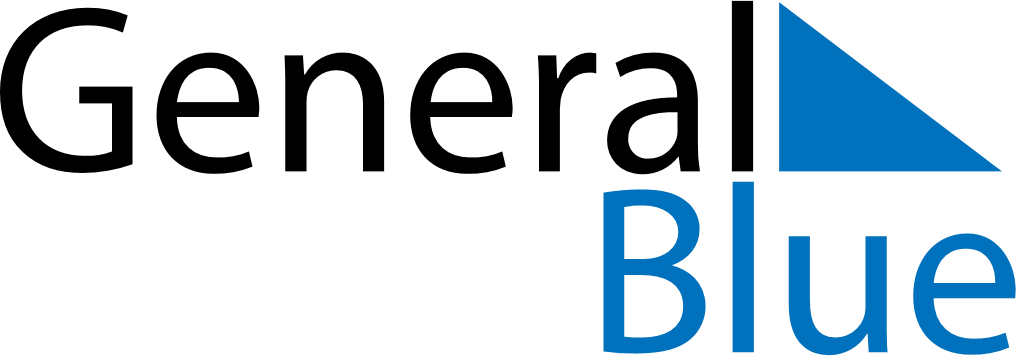 May 2028May 2028May 2028May 2028TanzaniaTanzaniaTanzaniaMondayTuesdayWednesdayThursdayFridaySaturdaySaturdaySunday12345667Labour DayFeast of the Sacrifice (Eid al-Adha)8910111213131415161718192020212223242526272728293031